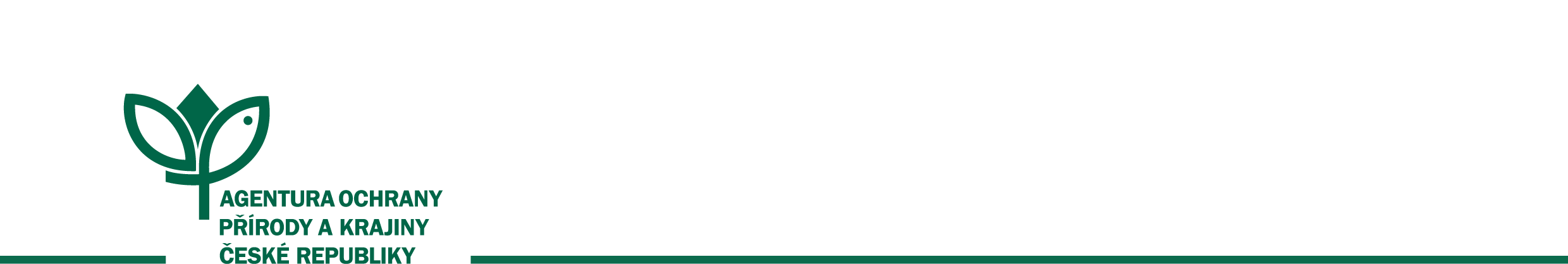 Číslo smlouvy: Dotační titul: SMLOUVA O DÍLOuzavřená dle ustanovení § 2586 a násl. zák. č. 89/2012 Sb., občanského zákoníku, ve znění pozdějších předpisůSmluvní strany ObjednatelČeská republika - 	Agentura ochrany přírody a krajiny České republikySídlo: 			Kaplanova 1931/1, 148 00 Praha 11 - Chodov  Jednající:		RNDr. Františkem Pelcem, ředitelemIČO: 			629 335 91 	Bankovní spojení: 	ČNB Praha, Číslo účtu:	18228011/0710Telefon:		283 069 242	E-mail:       		aopkcr@nature.cz                 (dále jen „objednatel”)Zhotovitel……………. Sídlo:	Zastoupený:	IČO:Bankovní spojení:	, Číslo účtu:zapsaný v obchodním rejstříku vedeným Městským/Krajským soudem v ………,sp.zn. ……Telefon:		   (dále jen „zhotovitel”) Předmět smlouvy Předmětem plnění je zhotovení projektové dokumentace pro stavební povolení včetně zajištění související inženýrské činnosti a dopracování projektu pro provádění stavby pro akci „Oprava hráze rybníka Velký Pařezitý“ Rozsah plnění bude zahrnovat tyto části díla (výkonové fáze): vypracování projektové dokumentace pro stavební povolení dle vyhlášky č. 499/2006 Sb. v platném znění včetně obstarání stavebního povolení a provedení průzkumných prací (vrtaných sond do podloží) v tělese hráze dle doporučení z IZzajištění související inženýrské činnosti a zpracování položkového rozpočtuvypracování dokumentace pro provedení stavby včetně položkového rozpočtu pro provedení stavby a pro výběr zhotovitele stavby včetně slepého rozpočtuSpecifikace úkonů pro jednotlivé výkonové fáze uvedené v bodě 2.2 smlouvy a odpovědnost zhotovitele jsou uvedeny v příloze č. 1 smlouvy. Zde je stanoveno i množství a rozsah předávané dokumentace.  Požadavky objednatele na stavbu jsou obsahem přílohy č. 1.Zhotovitel rovněž poskytne veškeré odborné a související výkony, které vedou k naplnění záměru a účelu díla vymezeném touto smlouvou. Dílo bude zpracováno v souladu s platnou legislativou, s odsouhlasenými záměry a požadavky objednatele a s připomínkami a podmínkami příslušných institucí (včetně dotčených orgánů státní správy).Objednatel si vyhrazuje právo upravit rozsah plnění, a zhotovitel se zavazuje na takové změny přistoupit, pokud nastane taková změna okolností, pro kterou nebude možno po objednateli spravedlivě požadovat, aby v plnění smlouvy pokračoval (zejm. nepřidělení potřebných finančních prostředků ze státního rozpočtu).  Veškeré práce budou provedeny v souladu s vyhláškami č. 230 a 231/2012 Sb. Součástí projektové dokumentace (dále jen „PD“) bude „Prohlášení zhotovitele PD“ následujícího znění: „Tímto garantuji, že zhotovená projektová a rozpočtová dokumentace je provedena v podrobnosti pro provedení stavby v souladu s vyhláškami č. 230 a 231/2012 Sb.“ – a podpis, razítko a aktuální datum.Objednatel je oprávněn kontrolovat provádění díla ve všech stupních jeho rozpracovanosti.Součástí soupisu prací a slepého soupisu prací budou také vedlejší a ostatní náklady dle § 8 vyhlášky č. 230/2012 Sb. Soupis prací a slepý soupis prací musí u jednotlivých položek obsahovat „popis odkazující na příslušnou grafickou nebo textovou část dokumentace tak, aby umožnil kontrolu celkové výměry“ dle § 7 odst. 2 vyhlášky č. 230/2012 Sb. Zhotovitel je vázán pokyny a předanými podklady od objednatele. O předání a převzetí plnění předmětu smlouvy bude smluvními stranami sepsán zápis, a to i v případech, kdy budou plněny jednotlivé části předmětu díla odděleně. Objednatel uplatní připomínky písemně do 14 pracovních dnů od převzetí a případně stanoví termín pro odstranění nedodělků. Objednatelova kontrola se týká prověření, zda dílo nemá zřejmé vady a nedostatky. Objednatel však není povinen přezkoumávat výpočty nebo takové výpočty provádět, zkoumat technická řešení a ani za ně neručí. V případě skrytých vad nebo technických řešení, která jsou v rozporu s ČSN nebo jinými závaznými předpisy, se zhotovitel nezbavuje odpovědnosti za škody a plně za případnou škodu odpovídá.Objednatel je oprávněn nepřevzít dílo vykazující třeba i drobné vady či nedodělky, v takovém případě objednatel do zápisu uvede termín odstranění vad a nedodělků.Doba a místo plněníZhotovitel se zavazuje provést části předmětu díla dle článku 2.2 smlouvy a předat je bez vad a nedodělků objednateli ve lhůtě do: Zhotovitel je povinen zahájit provádění díla nejpozději do 3 dnů od účinnosti této smlouvy.Pokud zhotovitel zhotoví dílo před dohodnutým termínem, zavazuje se objednatel, že převezme dílo i v dřívějším nabídnutém termínu, pokud bude bez vad a nedodělků.Místo plnění: na p. č. 364 v k. ú. Řásná, okres Jihlava, kraj Vysočina.Cena a platební podmínky Cena za dílo je stanovena dohodou smluvních stran v souladu se zákonem č. 526/1990 Sb. o cenách, v platném znění a je dohodnuta jako cena maximální a nejvýše přípustná. Tato cena je platná po celou dobu trvání této smlouvy a může být změněna pouze, dojde-li v průběhu realizace veřejné zakázky k zákonným změnám sazeb DPHCena je stanovena:Cena bez DPH: 	DPH 21%:	Cena včetně DPH: Zhotovitel je/není plátcem DPH.	Cena za jednotlivé části díla dle bodu 2.2. smlouvy je stanovena následujícím způsobem:Cena za jednotlivé části díla bude fakturována při jejich předání na adresu sídla AOPK ČR,    Kaplanova 1931/1, 148 00 Praha 11 – Chodov, formou daňových dokladů vystavených zhotovitelem ve dvojím originálním provedení.Daňový doklad (faktura) bude obsahovat nejméně tyto základní náležitosti:označení daňového dokladu a jeho číslo,číslo smlouvy o dílo a den jejího uzavření,identifikace smluvních stran, předmět plnění dodávky,den odeslání dokladu a lhůta splatnosti,označení banky zhotovitele vč. identifikátoru a čísla účtu, na který má být úhrada provedena,fakturovanou částku,údaje o zápisu v obchodním resp. živnostenském rejstříku,podpis a razítko zástupce objednatele oprávněného jednat. Za dílo není možno vystavovat zálohový daňový doklad (fakturu). Nárok na zaplacení ceny objednatelem zhotoviteli vzniká provedením díla bez vad a nedodělků a jeho protokolárním převzetím objednatele. Předání daňového dokladu je možné po předání a převzetí kompletního díla předávacím protokolem bez vad a nedodělků. Zhotovitel je povinen daňový doklad vystavit a doručit objednateli na adresu: AOPK ČR, Kaplanova 1931/1, 148 00 Praha 11 – Chodov nejpozději do 15 pracovních dnů od předání díla bez vad a nedodělků.Daňový doklad vystavený zhotovitelem je splatný do 30 kalendářních dnů po jeho obdržení objednatelem. Objednatel může daňový doklad vrátit do data jeho splatnosti, pokud obsahuje nesprávné nebo neúplné náležitosti či údaje. Lhůta splatnosti počne běžet novým doručením daňového dokladu.Dílo či jeho části, vyjma výkonu autorského dozoru budou předávány na základě předávacího protokolu. Objednatel je oprávněn nepřevzít dílo vykazující byť jen drobné vady či nedodělky.Spolupůsobení a podklady objednateleObjednatel jmenuje odborným garantem Ing. Pavla Trnku (tel: 283 069 226, mobil:. 725 759 112) zaměstnance ředitelství AOPK ČR, nebo Ing. Bohumilu Jermlovou (tel: 569 408 266, mobil: 724 303 531) zaměstnance AOPK ČR, RP Žďárské vrchy a pověřuje je stykem se zhotovitelem a zmocňuje ke všem úkonům souvisejícím s věcným, časovým i finančním postupem při řešení díla v rozsahu této smlouvy.Projekt dle této smlouvy zhotovitel vypracuje a dodá podle následujících podkladů objednatele: Plán péče o Přírodní rezervaci Velký Pařezitý rybník na období 2013 – 2022 a Investiční záměr akce.Objednatel se zavazuje, že po dobu plnění předmětu této smlouvy poskytne zhotoviteli v nevyhnutelném rozsahu potřebné spolupůsobení, spočívající zejména v předání doplňujících podkladů, jejichž potřeba vznikne v průběhu plnění této smlouvy. Objednatel odpovídá za to, že podklady a doklady předané zhotoviteli jsou bez právních vad.Odpovědnost zhotovitele za škoduZhotovitel odpovídá za veškerou škodu, kterou způsobí on sám nebo osoby, které použije k plnění předmětu smlouvy a které vzniknou následkem chybného zpracování díla.Zhotovitel je objednateli v souladu s touto smlouvou odpovědný za škodu způsobenou vadným vykonáním nebo nevykonáním sjednaných činností a neposkytnutím sjednaných služeb. Odpovědnost v bodě 6.1 a 6.2 za škodu trvá deset let od data, kdy byly ukončeny činnosti poskytnuté objednateli zhotovitelem. Zhotovitel se zavazuje kompletně uhradit vícenáklady vzniklé při realizaci stavby v důsledku prokazatelně chybného zpracování díla, vč. chybných kalkulací soupisu prací. Záruční dobaZhotovitel poskytuje záruční dobu na vady díla.  Záruční doba počne běžet dnem podepsání předávacího protokolu a trvá po dobu minimálně 60 měsíců, event. do vydání kolaudačního souhlasu akce, pro kterou je projektová dokumentace vypracována. V záruční době je zhotovitel povinen neprodleně a bezúplatně provést změnu nebo opravu projektové dokumentace včetně jejího projednání s orgány státní správy, objeví-li se vada či nedodělek. Termín odstranění vad je 10 dnů, pokud se strany nedomluví jinak.Odstoupení od smlouvyObjednatel je oprávněn od smlouvy odstoupit pokud:na danou akci (stavbu či úpravu, pro kterou se vyhotovuje projektová dokumentace) nebo na realizaci díla podle této smlouvy mu nebudou přiděleny rozpočtové prostředky od Ministerstva životního prostředí,akci nebude možno realizovat, neboť stát ztratí vlastnické právo k nemovitým věcem, na kterých se má daná akce realizovat.Odstoupení od smlouvy musí být písemně oznámeno druhé smluvní straně s uvedením data, ke kterému odstupující strana od smlouvy odstupuje.Zhotovitel při odstoupení objednatele od smlouvy nemá nárok na žádné zákonné ani smluvní sankce.V případě odstoupení od smlouvy objednatelem vyfakturuje zhotovitel objednateli skutečně vynaložené náklady ke dni zrušení smlouvy. Náklady budou prokázané zpracovanou částí díla.SankcePro případ prodlení s dodáním díla či jeho jednotlivých částí či odstraněním vad zaplatí zhotovitel smluvní pokutu ve výši 0,1 % z celkové ceny díla za každý den prodlení.Pro případ prodlení objednatele s platbou zaplatí objednatel smluvní pokutu ve výši 0,05% z fakturované částky za každý den prodlení. Smluvní pokuta počíná běžet a zhotovitel je oprávněn ji uplatnit až po 60 dnech po neuhrazení daňového dokladu objednatelem po době jeho splatnosti. Zaplacením smluvní pokuty není dotčen nárok smluvních stran na náhradu škody.Autorská práva Ochrana autorských práv se řídí platným zněním autorského zákona a veškerými mezinárodními dohodami o ochraně práv k duševnímu vlastnictví, které jsou součástí českého právního řádu a příslušnými ustanoveními zákona o přestupcích, popřípadě trestního zákona.Použití projektové dokumentace jakožto autorského díla:Smluvní strany sjednávají, že použití projektové dokumentace zpracované pro účely této		zakázky se řídí jakožto autorské dílo následujícími pravidly:originály plánů, náčrtů, výkresů, grafických zobrazení a textových určení (specifikací) jsou a zůstanou vlastnictvím zhotovitele, ať je dílo, pro které byly připraveny, provedeno či nikoli. Objednatel si bude moci ponechat řádně autorizované kopie projektové dokumentace, včetně reprodukovatelných kopií plánů, náčrtů, výkresů, grafických zobrazení a textových určení (specifikací) pro informaci a jako návod k vlastnímu užívání díla. Vyžádá-li si objednatel zvlášť výrobu modelů či grafických děl a tyto zaplatí, bude si moci jejich originály ponechat;plány, náčrty, výkresy, grafická zobrazení a textová určení (specifikace) nemohou být použity bez výslovného svolení zhotovitele pro projektování jiných staveb, než pro které byly zpracovány a objednateli dodány;kopírování, předkládání a rozšiřování zhotovitelových plánů, náčrtů, výkresů, grafických zobrazení a textových určení (specifikací) v souvislosti s výběrovým řízením zhotovitele stavby, žádostmi či poskytováním vysvětlení příslušným správním orgánům nebude považováno za porušení zhotovitelových autorských práv ve smyslu publikace díla.Zhotovitel uděluje objednateli souhlas s užitím autorského díla projektové dokumentace	 zpracované pro tuto zakázku vždy pro příslušnou fázi, pro niž je tato projektová dokumentace zpracována.  Objednatel je oprávněn předmět smlouvy použít k účelům vyplývajícím z této smlouvy, včetně jako podkladu pro provedené stavby bez jakéhokoliv omezení. K jiným účelům je oprávněn jej použít jen s písemným souhlasem zhotovitele. Zhotovitel uděluje objednateli souhlas s tím, že objednatel výsledek řešení smlouvy o dílo	 a případných dodatků této smlouvy, v jeho písemné i elektronické podobě může v budoucnu	 užívat k provádění změn a úprav a následně rozesílat předem neurčenému množství subjektů.Závěrečná ustanoveníPrávní vztahy touto smlouvou výslovně neupravené se řídí zákonem č. 89/2012 Sb.,		občanským zákoníkem, v platném znění.Tato smlouva je vyhotovena v 3 stejnopisech, z nichž každá má platnost originálu; 1 stejnopis	 obdrží zhotovitel a 2 stejnopisy obdrží objednatel. Smluvní strany po přečtení této smlouvy prohlašují, že souhlasí s jejím obsahem, že tato		 smlouva byla sepsána na základě jejich pravé, svobodné a vážně míněné vůle, a že nebyla	 sjednána v tísni ani za nápadně nevýhodných podmínek.Smluvní strany se dohodly, že tuto smlouvu je možno měnit a doplňovat pouze očíslovanými	 písemnými smluvními dodatky.Smlouva nabývá platnosti dnem podpisu obou smluvních stran.Smluvní strany se dohodly, že účinnost smlouvy nastává dnem následujícím po dni, kdy		 budou příkazci přiděleny finanční prostředky na realizaci díla ze strany Ministerstva životního	 prostředí (nejdříve však v den platnosti smlouvy). Pokud smlouva nabude účinnosti později	 než platnosti, je objednatel povinen o tom zhotovitele neprodleně informovat.Nedílnými přílohami této smlouvy jsou:Příloha č. 1 - Rozsah činnosti, odpovědnost zhotovitele a obsahové náležitosti plnění předmětu dílaPříloha č. 2 – Investiční záměr objednatelePříloha č. 3 - Kopie výpisu z živnostenského listu zhotovitele, nebo kopie výpisu z obchodního rejstříkuPříloha č. 4 - Kalkulace pracíV Praze, dne ……………..	V ……………..dne ……………..RNDr. František Pelc	…………….. (zhotovitel)ředitel Příloha č. 1. Rozsah ČINNOSTI, ODPOVĚDNOST ZHOTOVITELE a obsahové náležitosti plnění PŘEDMĚTU DÍLA Vypracování projektové dokumentace pro stavební povolení včetně obstarání stavebního povolení a zpracování soupisu prací  a slepého soupisu prací/výkazu výměr	Zhotovitel v průběhu této fáze poskytne tyto služby a výkony: provedení průzkumných prací (vrtaných sond do podloží) v tělese hráze dle doporučení z IZ,zpracování projektové dokumentace pro stavební povolení dle vyhlášky č. 499/2006 Sb., v platném znění při respektování výsledků, dosažených v předchozích fázích a v rozsahu stanoveném legislativou a upřesněným touto smlouvou, zpracuje přiměřeně přesný propočet nákladů stavby a jejích částí,obstará doklady a vyjádření dotčených orgánů a dotčených právnických a fyzických osob potřebné pro vydání příslušného povolení, vypracuje žádost o vydání stavebního povolení za použití podkladů všech zúčastněných profesí, doplní a přizpůsobí projekt podle získaných dokladů a vyjádření, bude se účastnit stavebního řízení, obstará stavební povolenízpracuje podmínky obdrženého stavebního povolení do projektupřipraví podklady pro případné odvolání,dokumentace pro stavební povolení a propočet budou objednateli předány v 4 paré a ve 2 vyhotoveních v digitální podobě na CD. Potřebný počet paré k odsouhlasení příslušnými orgány státní správy zajistí na své náklady zhotovitel.veškerá dokumentace (text i výkresy) jsou dostupné v editovatelných formátech.Vypracování dokumentace pro provedení stavby včetně položkového rozpočtu pro provedení stavby a pro výběr zhotovitele stavby včetně slepého rozpočtu	Zhotovitel v průběhu této fáze poskytne tyto služby a výkony: propracuje projekt až do úrovně jednoznačně určující požadavky na kvalitu a charakteristické vlastnosti stavby umožňující vypracování poptávky případným dalším dodavatelům stavby; součástí této dokumentace jsou vždy i nezbytná výkresová znázornění detailů tvarových, konstrukčních, materiálových a dispozičních a podrobnosti o technologiích, jedná-li se o nestandardní řešení nebo není-li možné odkázat se na platné technické normy, a to s nutnými textovými vysvětlivkami a popisy, jinak platí, že je řešení technických a technologických detailů součástí výrobní nebo dílenské dokumentace, zhotoví dokumentaci dle příslušných ČSN v částech závazných i směrných. Odchylky musí být vždy písemně odsouhlaseny objednatelem. Nebude-li upřesněno jinak, bude veškerá projektová dokumentace stavby realizována v měřítku M 1 : 50, situace a detaily v příslušných měřítkách,Součástí této dokumentace je i zpracování Směrného harmonogramu realizačních prací,Součástí této dokumentace je i zpracování položkového rozpočtu, výkazu výměr /slepého položkového rozpočtu/. Nikde v rozpočtu (a to ani ve vedlejších a ostatních nákladech) nebudou uvedeny následující položky:autorský dozor projektanta,technický dozor investora,koordinátor bezpečnosti práce na staveništi včetně plánu BOZP,finanční rezerva,dokumentace pro provedení stavby a položkový rozpočet budou předány ve 4 paré a ve 2 vyhotoveních v digitální podobě na CD. Na elektronickém nosiči bude projektová dokumentace v PDF formátu. Položkový rozpočet akce, písemně odsouhlasený objednatelem, bude mít údaje množství zaokrouhlené na dvě desetinná místa,dokumentace /obsahově shodná s DPS/, která bude nazvána „Pro výběrové řízení“ a slepý položkový rozpočet v 2 paré a ve 2vyhotoveních v digitální podobě na CD. Slepý položkový rozpočet ve formátu XLS proveden tak, aby ho bylo možno doplnit o položkové údaje (ocenění). Dokumentace bude na elektronickém nosiči rozdělena objemově po 50 MB částech pro možnost vyvěšení na elektronickém tržišti.Část dílaTermínvypracování projektové dokumentace pro stavební povolení vč. soupisu prací pro provedení stavbyDo 31. 8. 2016zajištění související inženýrské činnosti a zpracování položkového rozpočtuDo 30. 11. 2016vypracování dokumentace pro                     provedení stavby včetně položkového rozpočtu pro provedení stavby a pro výběr zhotovitele stavby včetně slepého rozpočtuDo 15. 1. 2017Část dílaCena bez DPHCena včetně DPHvypracování projektové dokumentace pro stavební povolení vč. soupisu prací pro provedení stavby……….,- Kč…………,- Kčzajištění související inženýrské činnosti a zpracování položkového rozpočtu  ……..,- Kč  ………..,- Kč vypracování dokumentace pro provedení stavby včetně položkového rozpočtu pro	 provedení stavby a pro výběr zhotovitele stavby včetně slepého rozpočtu……….,- Kč…………,- Kč